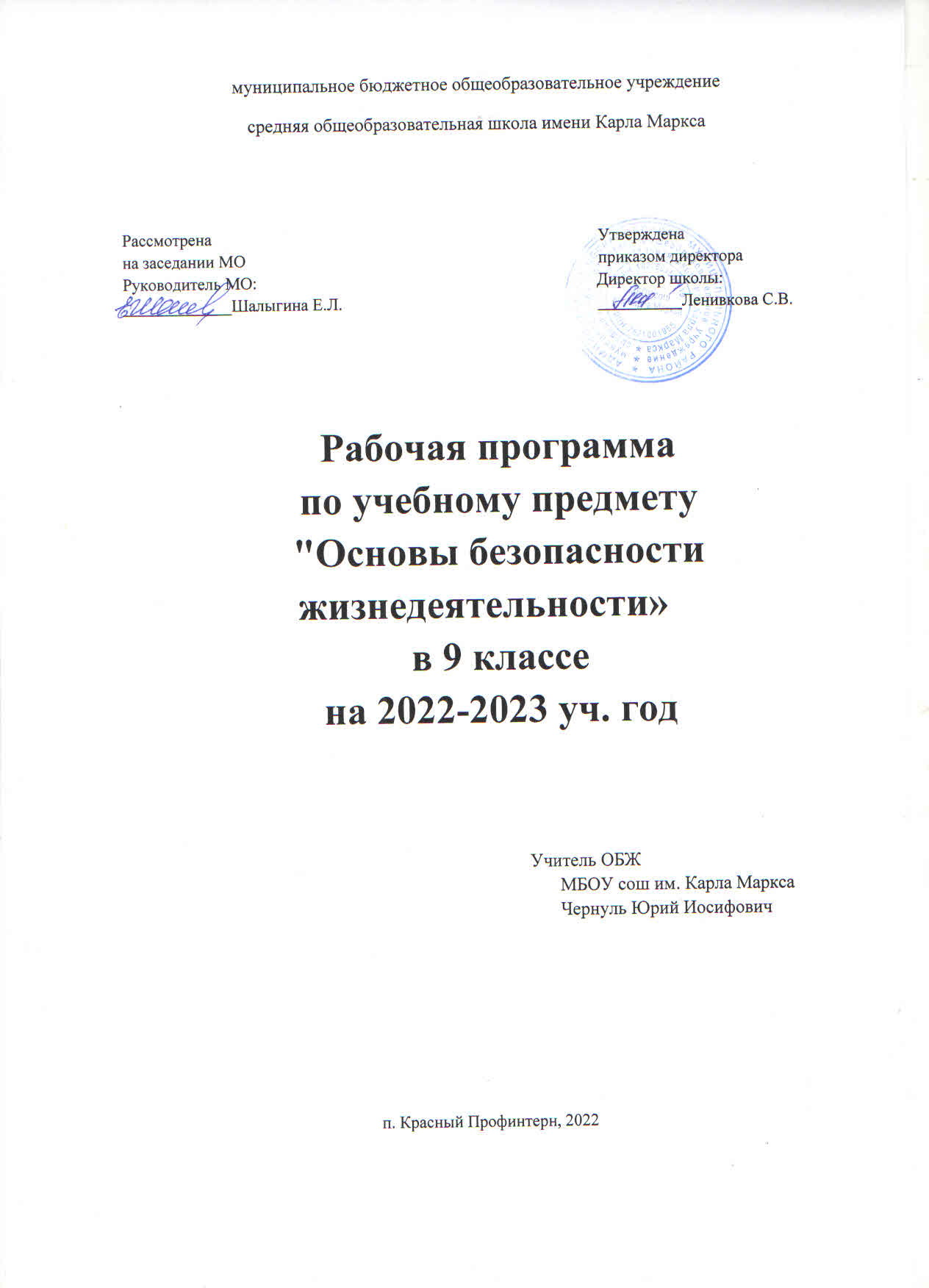 Пояснительная записка.Рабочая программа по основам безопасности жизнедеятельности 9 в класса составлена на основе:Федерального Закона от 29.12.2012 № 273-ФЗ «Об образовании в Российской Федерации (далее - РФ)»;Федерального государственного образовательного стандарта основного общего образования, утвержденного приказом Министерства образования и науки РФ от 17.12.2010 № 1897 (далее – ФГОС основного общего образования);Санитарно-эпидемиологических   требований    к    условиям    и    организации    обучения в общеобразовательных учреждениях, утвержденных постановлением Главного государственного санитарного врача РФ от 29.12.2010 № 189 (далее – СанПиН 2.4.2.2821-10);перечня организаций, осуществляющих выпуск учебных пособий, которые допускаются к использованию при реализации имеющих государственную аккредитацию образовательных программ начального общего, основного общего, среднего общего образования, утвержденного приказом Министерства образования и науки РФ от 09.06.2016 № 699;- приказа Министерства образования и науки РФ от 31.12.2015 №1577 «О внесении изменений в федеральный государственный образовательный стандарт основного общего образования, утвержденного приказом Министерства образования и науки РФ от 17.12.2010 № 1897»;- концепции преподавания предметной области «Основы безопасности жизнедеятельности» в образовательных организациях РФ, реализующих основные общеобразовательные программы, утвержденной 24 декабря 2018 года коллегией министерства Просвещения РФ;- приказа Министерства Просвещения России от 28 декабря 2018 г. № 345 «О федеральном перечне учебников, рекомендуемых к использованию при реализации имеющих государственную аккредитацию образовательных программ начального общего, основного общего, среднего общего образования»;приказа Министерства Просвещения РФ от 8.05.2019 № 233 «О внесении изменений в федеральный перечень учебников, рекомендуемых к использованию при реализации имеющих государственную аккредитацию образовательных программ начального общего, основного общего, среднего общего образования, утвержденного приказом Министерства Просвещения РФ от 28.12.2018 № 345»;Приказ Минпросвещения России от 18.05.2020 N 249 "О внесении изменений в федеральный перечень учебников, рекомендуемых к использованию при реализации имеющих государственную аккредитацию образовательных программ начального общего, основного общего, среднего общего образования, утвержденный приказом Министерства просвещения Российской Федерации от 28 декабря 2018 г. N 345".-Методических рекомендаций по учебным предметам для корректировки рабочих программ на 2022-20213 учебный годучебным планом МБОУ сош им. Карла Маркса Некрасовского района Ярославской области на 2022-2023 учебный год;«Рабочая программа. 5-9 классы. Основы безопасности жизнедеятельности», составитель: В.Н. Латчук, С.К. Миронов, С.Н. Вангородский, М.А. Ульянова М.: дрофа, 2015. – 106 с..Место и роль предмета в учебном плане.Согласно учебному плану МБОУ сош имени Карла Маркса на изучение обж в 9 классе отводится 1 час в неделю, 34 часов в год, из них на итоговое повторение (резерв) 0 часов. Контрольных работ нет.Информация о внесенных измененияхИзменений в рабочей программе.Так как рабочая программа по основам безопасности жизнедеятельности («Рабочая программа. 5-9 классы. Основы безопасности жизнедеятельности», составитель: В.Н. Латчук, С.К. Миронов, С.Н. Вангородский, М.А. Ульянова М.: дрофа, 2015. – 106 с..) рассчитана на 35 часов, а по учебному плану на основы безопасности жизнедеятельности в 9-м классе отводится 34 часа, внесены следующие изменения:Место и роль предмета в учебном планеВ программе реализованы требования Конституции Российской Федерации и федеральных законов Российской Федерации «О безопасности»; «О защите населения и территорий от чрезвычайных ситуаций природного и техногенного характера»; «О безопасности дорожного движения»; «О радиационной безопасности населения»; «О пожарной безопасности»; «Об экологической безопасности»; «О санитарно-эпидемиологическом благополучии населения»;«Основы законодательства Российской Федерации об охране здоровья граждан»; Концепции национальной безопасности Российской Федерации.В своей предметной ориентации предлагаемая программа нацеливает педагогический процесс на решение следующих задач:освоение учащимися знаний о здоровом образе жизни, об опасных и чрезвычайных ситуациях и основах безопасного поведения при их возникновении;развитие качеств личности школьников, необходимых для ведения здорового образа жизни, обеспечения безопасного поведения в опасных и чрезвычайных ситуациях;воспитание у учеников чувства ответственности за личную и общественную безопасность, ценностного отношения к своему здоровью и жизни;обучение учащихся умению предвидеть потенциальные опасности и правильно действовать в случаи их наступления, использовать средства индивидуальной и коллективной защиты, оказывать первую помощь.Предлагаемый в программе объем материала является достаточным для формирования у учащихся 9 классов основных понятий в области безопасности жизнедеятельности.Ситуации, связанные с воздействием на личность угроз и опасностей, в психологическом и практическом отношении всегда трудны для человека, так как сопряжены с повышенными, предельными и даже запредельными нагрузками, ответственностью, разного рода рисками, которые чреваты нежелательными последствиями. Успех действий человека в таких ситуациях возможен только при условии его полноценной и высокой подготовленности. Поэтому главной функцией программы основного общего образования является ее ориентация на личную безопасность человека в среде обитания путем выработки у него навыков и умений применять правила (алгоритмы) безопасного поведения в условиях угроз и опасностей. Ориентация курса ОБЖ на личную безопасность отвечает букве и духу Федерального закона РФ «О безопасности», который ставит на первое место обеспечение безопасности личности. В связи с этим логика построения программы заключается в том, чтобы школьники научились правильно оценивать обстановку и умело действовать в системе следующих понятий:опасность —> причина опасности —> последствие опасности - > действие.Под опасностью здесь понимается ситуация, в которой возможно возникновение явлений или процессов, способных поражать людей, наносить материальный ущерб, разрушительно действовать на окружающую среду. Причина опасности — это событие, предшествующее и вызывающее другое опасное событие, явление или процесс, именуемый следствием.Последствие опасности — негативное изменение, вызванное причиной. Действие — это то, что надо или не надо делать в ситуации, когда существует угроза жизни или здоровью.При изучении предмета школьники получают знания об опасных и экстремальных ситуациях в бытовой (городской), природной и социальной среде, о чрезвычайных ситуациях природного,техногенного и экологического характера, их последствиях и мероприятиях, проводимых государством по защите населения.Большое внимание в программе уделено формированию здорового образа жизни и профилактике вредных привычек, изучению приемов оказания первой помощи.Программа предусматривает формирование у обучающихся умений и навыков, универсальных способов деятельности и ключевых компетенций по следующим направлениям:формирование способностей к предвидению ситуаций, опасных для человека, общества и окружающей среды, и правильного поведения в случае их возникновения;изучение основ здорового образа жизни, обеспечивающего полноценное безопасное существование и реализацию способностей и потребностей личности в повседневной жизни;ознакомление с необходимыми индивидуальными мерами безопасности в повседневной жизни, в опасных и чрезвычайных ситуациях природного, социального и техногенного характера, с мероприятиями, проводимыми государством по защите населения;освоение правил и навыков защиты, позволяющих минимизировать возможный ущерб личности, обществу и окружающей среде в типовых опасных и чрезвычайных ситуациях;понимание причин возникновения и развития новых опасностей для человечества от собственной жизнедеятельности;формирование знаний о тесной взаимосвязи сознания и жизнедеятельности личности и общества;использование для решения познавательных и коммуникативных задач различных источников информации, включая энциклопедии, словари, интернет-ресурсы и др.;самостоятельная организация учебной деятельности, оценка своего поведения, черт своего характера, физического и эмоционального состояния;формирование знаний о правах и обязанностях члена общества и учебного коллектива.Реализация указанной программы предусматривает использование учебно-методического комплекта, включающего учебные программы, учебники и учебные пособия, методические и учебно- методические пособия, учебные наглядные и электронные пособия.Личностные результаты: – усвоение правил индивидуального и коллективного безопасного поведения в чрезвычайных и экстремальных ситуациях, а также правил поведения на дорогах и на транспорте; – формирование понимания ценности здорового, разумного и безопасного образа жизни;– усвоение гуманистических, демократических и традиционных ценностей многонационального российского общества, воспитание патриотизма, чувства ответственности и долга перед родиной;– формирование ответственного отношения к учению, готовности и способности к саморазвитию и самообразованию, осознанному выбору профессии и построению индивидуальной траектории дальнейшего образования; – формирование целостного мировоззрения, соответствующего современному уровню развития науки и общества, учитывающего социальное, культурное, языковое и духовное многообразие современного мира; – формирование готовности и способности вести диалог с другими людьми и достигать в нем взаимопонимания; – освоение социальных норм, правил и форм поведения в различных группах и сообществах; – развитие правового мышления и компетентности при решении моральных проблем, формирование моральных качеств и нравственного поведения, осознанного и ответственного отношения к собственным поступкам; – формирование коммуникативной компетентности в общении и сотрудничестве со сверстниками, старшими и младшими в процессе образовательной, общественно полезной, учебной, исследовательской, творческой и других видов деятельности; – формирование экологической культуры на основе признания ценности жизни во всех ее проявлениях и необходимости ответственного и бережного отношения к окружающей среде; – осознание значения семьи в жизни человека и общества, принятие ценностей семейной жизни, уважительное и заботливое отношение к членам своей семьи; – формирование антиэкстремистского и антитеррористического мышления и поведения, потребностей соблюдать нормы здорового и разумного образа жизни, осознанно выполнять правила безопасности жизнедеятельности.Метапредметные результаты: – умение самостоятельно определять цели своего обучения, формулировать и ставить перед собой новые задачи в учебе и познавательной деятельности, развивать мотивы и интересы в этих видах деятельности; – умение самостоятельно планировать пути достижения поставленных целей и осознанно выбирать наиболее эффективные способы решения учебных и познавательных задач; – умение согласовывать свои действия в опасных и чрезвычайных ситуациях с прогнозируемыми результатами, определять их способы, контролировать и корректировать их в соответствии с изменениями обстановки; – умение оценивать собственные возможности при выполнении учебных задач в области безопасности жизнедеятельности иправильность их решения; – овладение навыками принятия решений, осознанного выбора путей их выполнения, основами самоконтроля и самооценки в учебной и познавательной деятельности; – умение формулировать понятия в области безопасности жизнедеятельности, анализировать и выявлять причинно-следственные связи внешних и внутренних опасностей среды обитания и их влияние на деятельность человека; – умение воспринимать и перерабатывать информацию, моделировать индивидуальные подходы к обеспечению личной безопасности в повседневной жизни, опасных и чрезвычайных ситуациях; – освоение приемов действий и способов применения средств защиты в опасных и чрезвычайных ситуациях природного, техногенного и социального характера; – умение разработать индивидуально и в группе, организовывать учебное сотрудничество и совместную деятельность с учителем и сверстниками, формулировать, аргументировать и отстаивать свое мнение, находить общее решение и разрешать конфликты на основе согласования позиций и учета интересов; – умение правильно применять речевые средства для выражения своих чувств, мыслей и потребностей при решении различных учебных и познавательных задач; – формирование и развитие компетентности в области использования информационно-коммуникационных технологий для решения задач обеспечения безопасности; – формирование и развитие мышления безопасной жизнедеятельности, умение применять его в познавательной, коммуникативной и социальной практике, для профессиональной ориентации.Предметные результаты: – формирование современной культуры безопасности жизнедеятельности на основе осознания и понимания необходимости защиты личности, общества и государства от чрезвычайных ситуаций природного, техногенного и социального характера; – формирование убеждения в необходимости безопасного здорового и разумного образа жизни; – понимание значимости современной культуры безопасности жизнедеятельности для личности и общества; – понимание роли государства и действующего законодательства в обеспечении национальной безопасности и защиты населения от опасных и чрезвычайных ситуаций природного, техногенного и социального характера, в том числе от экстремизма и терроризма; – понимание необходимости подготовки граждан к военной службе; – формирование установки на здоровый и разумный образ жизни, исключающий употребление алкоголя, наркотиков, табакокурение и нанесение иного вреда здоровью; – формирование антиэкстремистской и антитеррористической личностной позиции; – понимание необходимости сохранения природы и окружающей среды для полноценной жизни человека; – знание основных опасных и чрезвычайных ситуаций природного, техногенного и социального характера, включая экстремизм и терроризм, их последствий для личности, общества и государства; – знание безопасного поведения в условиях опасных и чрезвычайных ситуаций, умение применять их на практике; – умение оказать первую самопомощь и первую помощь пострадавшим; – умение предвидеть возникновение опасных ситуаций по их характерным признакам, а также на основе информации из различных источников; – умение принимать обоснованные решения в конкретной опасной ситуации с учетом реально складывающейся обстановки и индивидуальных возможностей; – овладение основами экологического проектирования безопасной жизнедеятельности с учетом природных, техногенных и социальных рисков на территории проживания. Организация и проведение занятий по предлагаемой программе позволяют эффективно использовать образовательный и воспитательный потенциал гимназии, создать благоприятные условия для личностного и познавательного развития учащихся, обеспечивают формирование важнейших компетенций гимназистов. Структурно в 9 классе курс представлен тремя разделами: Основы безопасности личности, общества и государства; Основы медицинских знаний и правила оказания первой помощи; Основы здорового образа жизни.Цели изучения курса (общеучебные и предметно-ориентированные).Изучение основ безопасности жизнедеятельности в 9-ом классе направлено на достижение следующих целей:формирование у учащихся научных представлений о принципах и путях снижения«фактора риска» в деятельности человека и общества выработка умений предвидеть опасные и чрезвычайные ситуации природного, техногенного и социального характера и адекватно противодействовать им;	формирование у учащихся модели безопасного поведения в условиях повседневной жизни и в различных опасных и чрезвычайных ситуациях, а также развитие способностей оценивать опасные ситуации, принимать решения и действовать безопасно с учетом своихвозможностей.Изучение тематики данной учебной программы направлено достижение следующих задач:усвоение знаний об опасных и чрезвычайных ситуациях и о влиянии их последствий на безопасность личности, общества и государства;усвоение знаний о государственной системе обеспечения защиты населения от чрезвычайных ситуаций;усвоение знаний об организации подготовки населения к действиям в условиях опасных и чрезвычайных ситуаций;усвоение знаний о здоровом образе жизни;усвоение знаний и умений об оказании первой помощи при неотложных состояниях;усвоение знаний о правах и обязанностях граждан в области безопасности жизнедеятельности;развитие личных, духовных и физических качеств, обеспечивающих безопасное поведение в различных опасных и чрезвычайных ситуациях природного, техногенного и социального характера;формирование потребности соблюдать нормы здорового образа жизни, осознанно выполнять требования, предъявляемые к гражданину Российской Федерации в области безопасностижизнедеятельности;воспитание ответственного отношения к сохранению окружающей природной среды, к личному здоровью как к индивидуальной и общественной ценности;развитие умений предвидеть возникновение опасных ситуаций по характерным признакам их появления, а также на основе анализа специальной информации, получаемой из различных источников;принимать обоснованные решения и вырабатывать план действий в конкретной опасной ситуации с учетом реально складывающейся обстановки и своих возможностей.Уровни усвоения модулей.Программа предусматривает формирование у обучающихся умений и навыков, универсальных способов деятельности и ключевых компетенций по следующим направлениям:формирование способностей к предвидению ситуаций, опасных для человека, общества и окружающей среды, и правильного поведения в случае их возникновения;изучение основ здорового образа жизни, обеспечивающего полноценное безопасное существование и реализацию способностей и потребностей личности в повседневной жизни;ознакомление с необходимыми индивидуальными мерами безопасности в повседневной жизни, в опасных и чрезвычайных ситуациях природного, социального и техногенного характера, с мероприятиями, проводимыми государством по защите населения;освоение правил и навыков защиты, позволяющих минимизировать возможный ущерб личности, обществу и окружающей среде в типовых опасных и чрезвычайных ситуациях;понимание причин возникновения и развития новых опасностей для человечества от собственной жизнедеятельности;формирование знаний о тесной взаимосвязи сознания и жизнедеятельности личности и общества;использование для решения познавательных и коммуникативных задач различных источников информации, включая энциклопедии, словари, интернет-ресурсы и др.;самостоятельная организация учебной деятельности, оценка своего поведения, черт своего характера, физического и эмоционального состояния;формирование знаний о правах и обязанностях члена общества и учебного коллектива.Планируемые результатыУмение	самостоятельно	и	мотивированно	организовывать	свою	познавательную деятельность (от постановки цели до получения и оценки результата);Использование	элементов	причинно-следственного	и	структурно-функционального анализа;Участие	в	практической	деятельности,	проведении	спортивно-тренировочных мероприятий, приобщение к творческой деятельности;Поиск нужной информации по заданной теме в источниках различного типа;Освоение знаний о безопасном поведении человека в опасных и чрезвычайных ситуациях природного, техногенного и социального характера; о здоровье и здоровом образе жизни; о государственной системе защиты населения от опасных и чрезвычайных ситуаций;Воспитание ответственного отношения к окружающей природной среде; к личному здоровью, как индивидуальной, так и общественной ценности; к безопасности личности, общества и государства;Овладение умениями: предвидеть возникновение опасных и чрезвычайных ситуаций по характерным признакам их появления, а также из анализа специальной информации, получаемой из различных источников; принимать обоснованные решения и план своих действий в конкретной опасной ситуации, с учетом реальной обстановки и своих возможностей;Развитие личных духовных и физических качеств, обеспечивающих адекватное поведение в различных опасных и чрезвычайных ситуациях природного, техногенного и социального характера; потребность соблюдать нормы здорового образа жизни.Требования к уровню подготовки учащихсяВ результате изучения основ безопасности жизнедеятельности в 9 классах ученик должен знать:потенциальные опасности природного, техногенного и социального характера, наиболее часто возникающие в повседневной жизни, их возможные последствия и правила личнойбезопасности;основные виды активного отдыха в природных условиях и правила личной безопасности при активном отдыхе в природных условиях;законодательную и нормативно-правовую базу Российской Федерации по обеспечению бе- зопасности личности, общества и государства от внешних и внутренних угроз и по организации борьбы с терроризмом;наиболее часто возникающие чрезвычайные ситуации природного, техногенного и соци- ального характера, их последствия и классификацию;основные виды террористических актов, их цели и способы осуществления;правила поведения при угрозе террористического акта;государственную политику борьбы за оборотом наркотических веществ.Ученик должен уметь:	предвидеть возникновение наиболее часто встречающихся опасных ситуаций по их характерным признакам;	принимать решения и грамотно действовать, обеспечивая личную безопасность при возникновении чрезвычайных ситуаций;	действовать при угрозе возникновения террористического акта, соблюдая правила личной безопасности;пользоваться средствами индивидуальной и коллективной защиты;оказывать первую помощь при неотложных состояниях.Кроме того, учащиеся должны уметь применять полученные знания и умения в практической деятельности и повседневной жизни для:обеспечения личной безопасности в различных опасных и чрезвычайных ситуациях природного, техногенного и социального характера;активного отдыха в природных условиях;оказания первой помощи пострадавшим;соблюдения норм здорового образа жизни.Требования к уровню усвоения дисциплины.	Оценка «5» - ответ не требует дополнений, весь материал изложен в полном объеме. Речь хорошая.Оценка «4» - в изложении материала допущены незначительные ошибки, неточности.	Оценка «3» - в усвоении и изложении материала имеются существенные пробелы, изложение не самостоятельное (наводящие вопросы учителя, помощь учащихся), в ответе имеются существенные ошибки.Оценка «2» - основное содержание материала по вопросу не раскрытоПланирование по модулям (разделам) РАЗДЕЛ 1.Раздел I. Основы безопасности личности, общества и государства(14 ч) Организация единой государственной системы предупреждения и ликвидации чрезвычайных ситуаций (РСЧС). Цели, задачи, структура, режимы функционирования, силы и средства РСЧС.Международное гуманитарное право. Защита жертв международных конфликтов. Определение международного гуманитарного права и сфера его применения. Правовая защита раненых, больных и потерпевших кораблекрушение. Медицинский и духовный персонал. Защита военнопленных. Гражданское население. Особая защита женщин и детей. От- ветственность за нарушение норм международного гуманитарного права.Понятие о личной безопасности. Признаки, свидетельствующие о возможности совершения преступных действий. Защита от мошенников. Разновидности мошенничества. Понятие о преступлениях на сексуальной почве. Безопасное поведение девушек. Правила поведения девушки в обществе мужчины при возникновении угрозы или опасности насилия.Правила поведения, уменьшающие риск встречи с насильниками и хулиганами. Правила поведения при встрече с хулиганами. Подручные средства самообороны и способы самозащиты.Правила личной безопасности в опасных ситуациях криминогенного характера: на улице, в общественных местах, в общественном транспорте. Правила обеспечения сохранности личных вещей.Психологические приемы самозащиты. Понятие о самозащите. Самооценка поведения. Уверенное и решительное поведение в криминогенных ситуациях. Правила тренировки уверенности. Что следует предпринять, если конфликт неизбежен. Что не рекомендуется делать при конфликте. Психологическое воздействие на насильника. Поведение при попытке изнасилования и насильственных действий сексуального характера.РАЗДЕЛ 2.Раздел II. Основы медицинских знаний и правила оказания первой помощи (7ч)Травматизм и его профилактика. Причины травматизма в школьном возрасте. Наиболее характерные причины травматизма в школе. Безопасное поведение дома.Правила поведения на уроках физики, химии, во время перемен.Причины травматизма на уроках физической культуры и во время занятий спортом. Виды спорта с высокой степенью травматического риска. Профилактика травматизма на уроках физической культуры и на занятиях спортом. Одежда, обувь и защитное снаряжение.Безопасное поведение на улице. Правила поведения пешехода. Что делать, если вы оказались свидетелем или участником ДТП.Профилактика осложнений ран. Понятие о ране. Виды ран. Антисептика. Виды антисептики. Антисептические средства и порядок их применения. Асептика.Причины травм головы и позвоночника. Признаки и симптомы травм головы и позвоночника; первая помощь при них.Сотрясение головного мозга: признаки и симптомы; первая помощь. Признаки и симптомы повреждения спины. Первая помощь при болях в спине.Экстренная реанимационная помощь. Понятие о клинической смерти. Признаки клинической смерти. Основные правила определения признаков клинической смерти. Последовательностьпроведения реанимационных мероприятий. Подготовка пострадавшего к реанимации. Понятие о прекардиальном ударе. Техника и последовательность действий при нанесении прекардиального удара. Понятие о непрямом массаже сердца. Техника и последовательность действий при проведении непрямого массажа сердца. Понятие об искусственной вентиляции легких. Техника и последовательность действий при проведении искусственной вентиляции легких. Отработка метода искусственного дыхания «рот в рот».РАЗДЕЛ 3.Раздел III. Основы здорового образа жизни (13 ч)Понятие о здоровье. Составляющие здоровья: физическое, духовное, социальное. Взаимосвязь между духовным и общественным здоровьем. Факторы, влияющие на здоровье.Основные компоненты здорового образа жизни: двигательная активность, рациональное питание, закаливание, режим труда и отдыха.Система оздоровления организма человека.Влияние внешней среды на организм человека. Факторы риска во внешней среде. Внутренняя среда организма.Психологическая уравновешенность и ее значение для здоровья человека. Психическое здоровье и эмоциональное благополучие человека. Понятие о психическом здоровье и эмоциях. Влияние психического здоровья на эмоциональное благополучие, их взаимная зависимость.Влияние эмоций на функции тела. Признаки эмоционального благополучия. Основные составляющие эмоционального благополучия. Условия эмоционального благополучия человека. Достижение эмоционального благополучия.Психологическая уравновешенность в конфликтных ситуациях. Понятие о конфликте. Виды конфликтов и методы преодоления разногласий. Правила поведения в конфликтной ситуации. Управление чувствами и эмоциями в конфликтной ситуации. Приемы управления чувствами и эмоциями.Понятие о суициде. Причины и факторы, повышающие вероятность суицида. Зависимость числа суицидов от возраста и пола. Суицид среди подростков и молодежи. Профилактика суицида.Понятие о личной гигиене. Гигиена кожи. Правила ухода за кожей. Гигиена питания. Рекомендуемый набор пищевых продуктов в рационе взрослого человека. Группы продуктов питания. Суточное распределение пищевого рациона. Гигиена воды. Способы очистки воды. Гигиена одежды. Гигиена жилища. Нормы искусственной освещенности. Гигиена инди- видуального строительства.Табакокурение и его последствия для здоровья курильщика и окружающих его людей. Профилактика табакокурения.Алкоголь и его влияние на здоровье подростка. Профилактика употребления алкогольных напитков.Понятие о наркомании и токсикомании. Действие наркотических и токсических веществ на организм человека. Три основных признака наркомании и токсикомании. Развитие психической зависимости от наркотика. Развитие физической зависимости от наркотика. Признаки наркотического отравления и отравления лекарственными препаратами.УчебникиОсновы безопасности жизнедеятельности. 9 класс: учебник для общеобразовательных учреждений / С.Н Вангородский, М. М. Кузнецов, В. Н. Латчук, В. В. Марков. — М.: Дрофа, 2013.-207 с.Методические пособия к учебникамЛатчук В. Н., Марков В. В., Маслов А.Г. Основы безопасности жизнедеятельности. 9 класс: методическое пособие. — М.: Дрофа.Тетради для оценки качества знанийЛатчук В. Н., Миронов С. К. Тетрадь для оценки качества знаний по основам безопасности жизнедеятельности. 9 класс. — М.: Дрофа.Рабочая тетрадь ученикаЛатчук В. Н., Миронов С. К., Бурдаков Т.В. Основы безопасности жизнедеятельности. 9 класс: рабочая тетрадь ученика. 9 класс. — М.: Дрофа.Программы, методические и учебные пособия, дидактические материалыЛатчук В. Н., Миронов С. К., Вангородский С. Н., Ульянова М. А. Основы безопасности жизнедеятельности. 10—11 классы: рабочая программа. — М.: Дрофа.Фролов М.П. Безопасное поведение на дорогах. 5—10 классы: программы дополнительного образования. — М.: Дрофа.Дурнев Р. А., Смирнов А. Т. Формирование основ культуры безопасности жизнедеятельности школьников. 5— 11 классы: методическое пособие. — М.: Дрофа.Евлахов	В.	М.	Основы	безопасности	жизнедеятельности.	Методика   проведения	занятий	в общеобразовательном учреждении: учебно-методическое пособие. — М.: Дрофа.Латчук В. Н., Миронов С. К. Основы безопасности жизнедеятельности. Терроризм и безопасность человека: учебнометодическое пособие. — М.: Дрофа.Соловьев С. С. Основы безопасности жизнедеятельности. Алкоголь, табак и наркотики — главные враги здоровья человека: учебно-методическое пособие. — М.: Дрофа.Харьков Н. Г. Стрелковая подготовка в курсе «Основы безопасности жизнедеятельности». 10—11 классы: методическое пособие. — М.: Дрофа.Иашвили М. В., Петров С. В. Безопасность на дорогах и на транспорте: учебное пособие. — Новосибирск: АРТА.Хромов Н. И. Методика проведения практических занятий по основам военной службы. 10—11 классы: учебнометодическое пособие. — М.: Дрофа.Колодницкий Г. А., Кузнецов В. С., Петров С. В., Быструшкин С. К. Прикладная физическая подготовка и основы самообороны: учебное пособие. — Новосибирск: АРТА.Вольхин С. Н., Ляшко В. Г., Снегирев А. В., Щербаков В. А. Основы защиты от терроризма: учебное пособие. — М.: Дрофа.Петров С. В., Петрова А. С. Правовое регулирование и органы обеспечения безопасности жизнедеятельности: учебное пособие. — Новосибирск: АРТА.Справочные пособияАкимов В. А., Дурнев Р. А., Миронов С. К. Защита от чрезвычайных ситуаций. 5—11 классы: энциклопедический справочник. — М.: Дрофа.Латчук В. Н., Миронов С. К. Безопасность при пожарах: справочник по основам безопасностижизнедеятельности. — М.: Дрофа.Латчук В. Н., Миронов С. К. Безопасность при террористических актах: справочник по основам безопасности жизнедеятельности. — М.: Дрофа.Мультимедийные изданияВаськов О. А., Каранов В. К., Мирошниченко А. В. Структура Вооруженных Сил Российской Федерации: интерактивное наглядное пособие. — М.: Дрофа.Стационарные наглядные пособияТАБЛИЦЫ ПО ОСНОВАМ БЕЗОПАСНОСТИ ЖИЗНЕДЕЯТЕЛЬНОСТИ («ДРОФА»)Гражданская оборона Российской Федерации.Единая	государственная	система	предупреждения	и	ликвидации	чрезвычайных	ситуаций Российской Федерации.Средства индивидуальной защиты.Средства коллективной защиты.Личная гигиена.Инфекционные заболевания.Современные обычные средства поражения.Ядерное оружие.Химическое оружие.Бактериологическое оружие.ТАБЛИЦЫ ПО ПРАВИЛАМ ПОЖАРНОЙ БЕЗОПАСНОСТИ («ДРОФА»)Классификация пожаров.Причины пожаров в жилых и общественных зданиях.Признаки и поражающие факторы пожара.Правила поведения при пожаре в доме (квартире).Правила поведения при пожаре в общеобразовательном учреждении.Как выйти из задымленного помещения.Что делать, если при пожаре нельзя покинуть квартиру (помещение).Правила поведения при загорании телевизора.Правила поведения при загорании новогодней елки.Правила поведения в зоне лесного пожара.Правила безопасного тушения небольшого лесного пожара.Помощь человеку, на котором загорелась одежда.Первая медицинская помощь при термических ожогах.Первичные средства пожаротушения (огнетушители).Первичные средства пожаротушения (внутренний пожарный кран).ТАБЛИЦЫ ПО ЗАЩИТЕ ОТ ТЕРРОРИЗМА («ДРОФА»)Классификация терроризма.Взрывоопасные предметы.Безопасные расстояния до взрывоопасных предметов.Особенности поведения и одежды террориста-смертника.Правила безопасного поведения при угрозе взрыва.Как действовать, попав после взрыва в завал.Как действовать, попав под обстрел.Как действовать, попав в заложники.Действия при получении угрозы.Психологическая помощь в ситуациях террористического характера.ТАБЛИЦЫ О ФАКТОРАХ, РАЗРУШАЮЩИХ ЗДОРОВЬЕ ЧЕЛОВЕКА («ДРОФА»)Алкоголизм.Наркомания.Синдром приобретенного иммунодефицита (СПИД).Табакокурение.ТАБЛИЦЫ ПО ОСНОВАМ ВОЕННОЙ СЛУЖБЫ («ДРОФА»)Автомат Калашникова (АКМС). Назначение, боевые свойства и устройство.9 мм пистолет Макарова (ПМ). Назначение, боевые свойства и устройство.7,62 мм автомат Калашникова (АКМС). Неполная разборка и сборка.9 мм пистолет Макарова (ПМ). Неполная разборка и сборка.Ручные осколочные гранаты.Приемы метания ручных осколочных гранат.Противопехотные и противотанковые мины.Признаки установки мин и фугасов.Инженерные заграждения.Фортификационные сооружения.Экранно-звуковые пособияВидеофильмы по основным темам и разделам курса ОБЖ среднего (полного) общего образования.Аудиозаписи для проведения занятий, соревнований и праздников.Слайды (диапозитивы) по тематике курса ОБЖ.Интерактивная доска, проектор, экран для проектора.Технические средства обученияМультимедийный компьютер с пакетом программ и пособий по курсу ОБЖ.Сканер с приставкой для сканирования слайдов.Принтер лазерный.Цифровая видеокамера.Цифровая фотокамера.Телевизор с универсальной подставкой.Аудиоцентр.Копировальный аппарат.Диапроектор или оверхед (графопроектор).Мультимедиапроектор.Экран на штативе или навесной.Средства телекоммуникации (электронная почта, локальная школьная сеть, выход в Интернет).Учебно-практическое оборудованиеАудиторная доска с магнитной поверхностью и набором приспособлений для крепления таблиц.Штатив для карт и таблиц.Укладки для аудиовизуальных средств (слайдов, кассет и др.).Войсковые приборы химической разведки (ВПХР).Бытовые дозиметры.Компасы.Визирные линейки.Транспортиры.Бинты марлевые.Вата гигроскопическая нестерильная.Вата компрессная. Воронки стеклянные.Грелки.Жгуты кровоостанавливающие.Индивидуальные перевязочные пакеты.Косынки перевязочные.Клеенка компрессная.Клеенка подкладочная.Ножницы для перевязочного материала (прямые).Повязки малые стерильные.Повязки большие стерильные.Шприц-тюбики одноразового пользования.Шинный материал (плотные куски картона, рейки и т. п.) длиной от 0,7 до 1,5 м.Противогазы.Фильтрующие и изолирующие средства защиты кожи. Респираторы.Аптечка индивидуальная (АИ-2).Противохимические пакеты.Носилки санитарные.Противопыльные тканевые маски.Марлевые повязки.Макеты и тренажерыМакеты местности с потенциально опасными объектами, дорогами, водоемами, убежищами и т. п.Макеты жилых и промышленных зданий с системами жизнеобеспечения и технологическим оборудованием.Макеты фильтрующих и изолирующих противогазов, респираторов в разрезе.Макеты	убежищ,	укрытий	с	основными	и	вспомогательными	помещениями,	системами жизнеобеспечения в разрезе.Массогабаритные макеты автомата Калашникова.Тренажеры для оказания первой помощи.Специализированная учебная мебельКомпьютерные столы.Шкафы (ящики) для хранения карт.Ящики для хранения таблиц.Структура курсаРаспределение учебного материала (в учебных часах)Календарно-тематическое планирование уроков ОБЖФормы контроля:ОСР – обучающая самостоятельная работа ДРЗ – дифференцированное решение задач ФО – фронтальный опросИРД – индивидуальная работа у доски ТЗ – творческое заданиеИРК – индивидуальная работа по карточкам СР – самостоятельная работаПР – проверочная работа Т – тестовая работаФПК – фронтальный письменный контроль КЗУ – контроль знаний и уменийПримерная программа, 35 часовПримерная программа, 35 часовУтвержденная программа, 34 часаУтвержденная программа, 34 часаРаздел. Глава. ТемаКол- вочасовРаздел. Глава. ТемаКол- вочасовРаздел: Факторы, разрушающие здоровье человека.4часаРаздел:	Факторы,	разрушающие здоровье человека.3 часНаименования разделов и тем9 классРаздел I. Основы безопасности личности, общества и государства14Современный комплекс проблем безопасности5Организация единой государственной системы предупреждения и ликвидации чрезвычайных ситуаций (РСЧС)3Международное гуманитарное право3Безопасное поведение в криминогенных ситуациях3Раздел II. Основы медицинских знаний и правила оказания первой помощи7Профилактика травм в старшем возрасте3Основы медицинских знаний4Раздел III. Основы здорового образа жизни13Здоровье и здоровый образ жизни3Личная гигиена3Физиологические и психологические особенности организма подростка4Факторы, разрушающие здоровье человека3ИТОГО34